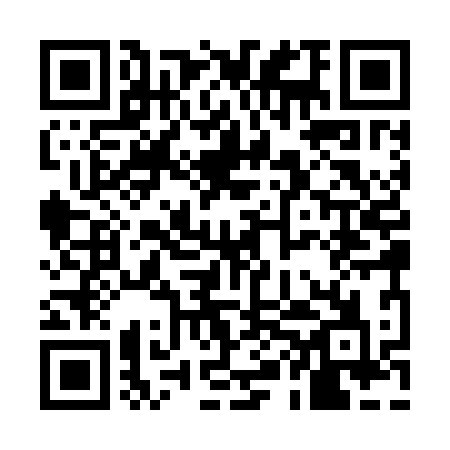 Ramadan times for Corner Gum, North Carolina, USAMon 11 Mar 2024 - Wed 10 Apr 2024High Latitude Method: Angle Based RulePrayer Calculation Method: Islamic Society of North AmericaAsar Calculation Method: ShafiPrayer times provided by https://www.salahtimes.comDateDayFajrSuhurSunriseDhuhrAsrIftarMaghribIsha11Mon6:106:107:201:144:357:097:098:1912Tue6:086:087:191:144:367:107:108:2013Wed6:076:077:171:144:367:117:118:2114Thu6:056:057:161:134:377:117:118:2215Fri6:046:047:141:134:377:127:128:2316Sat6:026:027:131:134:377:137:138:2417Sun6:016:017:121:134:387:147:148:2518Mon5:595:597:101:124:387:157:158:2619Tue5:585:587:091:124:387:167:168:2720Wed5:565:567:071:124:397:177:178:2821Thu5:555:557:061:114:397:187:188:2922Fri5:535:537:041:114:397:187:188:3023Sat5:525:527:031:114:407:197:198:3024Sun5:505:507:011:104:407:207:208:3125Mon5:495:497:001:104:407:217:218:3226Tue5:475:476:581:104:417:227:228:3327Wed5:455:456:571:104:417:237:238:3428Thu5:445:446:551:094:417:247:248:3529Fri5:425:426:541:094:427:247:248:3630Sat5:415:416:531:094:427:257:258:3731Sun5:395:396:511:084:427:267:268:381Mon5:385:386:501:084:427:277:278:392Tue5:365:366:481:084:437:287:288:403Wed5:345:346:471:074:437:297:298:414Thu5:335:336:451:074:437:307:308:425Fri5:315:316:441:074:437:307:308:436Sat5:305:306:421:074:437:317:318:447Sun5:285:286:411:064:447:327:328:458Mon5:265:266:401:064:447:337:338:469Tue5:255:256:381:064:447:347:348:4710Wed5:235:236:371:054:447:357:358:48